ПРИКАЗот _________________________________________г. Горно-Алтайск   Об утверждении формы отчета об использовании субсидии муниципальным образованиям в Республике Алтай из республиканского бюджета Республики Алтай на софинансирование расходов местных бюджетов на оплату труда и начисления на выплаты по оплате труда работников бюджетной сферы в Республике АлтайНа основании пункта 22  Правил формирования, предоставления и распределения субсидий из республиканского бюджета Республики Алтай местным бюджетам в Республике Алтай, утвержденных постановлением Правительства Республики Алтай от 11 августа 2017 г. № 189 «Об утверждении Правил формирования, предоставления и распределения субсидий из республиканского бюджета Республики Алтай местным бюджетам в Республике Алтай», пункта 12 Порядка предоставления и распределения субсидий муниципальным образованиям в Республике Алтай из республиканского бюджета Республики Алтай на софинансирование расходов местных бюджетов на оплату труда и начисления на выплаты по оплате труда работников бюджетной сферы в Республике, утвержденного постановлением Правительства Республики Алтай от 12 октября 2023 г. № 373 «Об утверждении государственной программы Республики Алтай «Управление государственными финансами» п риказываю:1. Утвердить прилагаемую форму отчета о достижении значений результатов использования субсидии и обязательствах, принятых в целях их достижения.2. Финансовым органам муниципальных образований в Республике Алтай предоставлять отчет в Министерство финансов Республики Алтай по прилагаемой форме, начиная с отчета за 1 квартал 2024 года – не позднее 30 апреля 2024 года, далее не позднее 25 числа месяца, следующего за отчетным кварталом, в электронном виде с использованием государственной интегрированной информационной системы управления общественными финансами «Электронный бюджет».3. Контроль за исполнением настоящего Приказа возложить на заместителя министра М.В. Прядко.Исполняющий обязанностиминистра                                                                                             Н.К. Табаева УТВЕРЖДЕНАприказом Министерства финансовРеспублики Алтай____________________ 2024 г. № ____________ФОРМАотчета о достижении значений результатов использования Субсидии и обязательствах, принятых в целях их достижения		                                                                                                                                                                                                                                                          ДатаНаименование органа местного самоуправления             ____________________________________________________________________________________________________________________________       по Сводному реестру  Наименование муниципального образования                   _____________________________________________________________________________________________________________________________                      по ОКТМОНаименование исполнительного органасубъекта Российской Федерации                                        _____________________________________________________________________________________________________________________________     по Сводному реестру(Министерство, Комитет, Аппарат)Наименование федерального проекта                                _____________________________________________________________________________________________________________________________                               по БКНаименование регионального проекта                              _____________________________________________________________________________________________________________________________                               по БК Вид документа                                                                     _____________________________________________________________________________________________________________________________                            (первичный - «0», измененный-«1», «2», «3», «...» )Периодичность: квартальная1. Информация о достижении значений результатов использования Субсидии и обязательствах, принятых в целях их достижения2. Аналитическая информация о достижении значений результатов использования Субсидии и обязательствах, принятых в целях их достижения2.1 Аналитическая информация о достижении значений результатов использования Субсидии и объеме обязательств муниципальных образований,принятых в целях их достиженияРуководитель (уполномоченное лицо)                                                                           __________________________                                                                                                                      ________________________________________                                                                                                                                                                                                    (подпись)	                                                                                                                                                    (расшифровка подписи)Исполнитель                                                                                                                      __________________________                                                                                                                      ________________________________________                                                                                                                                                                                                                (фамилия, инициалы)                                                                                                                                                              (телефон)«___» ________________________ 20___ г.4. Сведения о принятии отчета о достижении значений результатов использования СубсидииРуководитель (уполномоченное лицо)	                                                     _________________________________________    _________________________________    ______________    _______________________                                                                                                                                    (Министерство, Комитет, Аппарат)	                                (должность)	                               (подпись)	   (расшифровка подписи)Исполнитель                                                                                                  _________________________________________     _________________________________   _______________________________________                                                                                                                                                    (должность)	                                          (фамилия, инициалы)	                                       (телефон)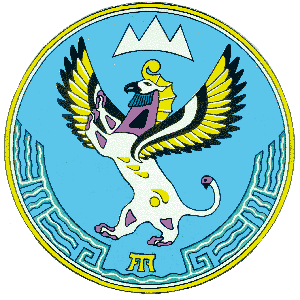 Министерство финансовРеспублики АлтайАлтай Республиканыҥ акча-манат министерствозыВ.И. Чаптынова ул., д.24, г. Горно-Алтайск, 649000; тел. (38822) 2-26-21; факс (38822) 2-32-95;e-mail: info@mf.altaigov.ru; www.minfin-altai.ruВ.И. Чаптынова ул., д.24, г. Горно-Алтайск, 649000; тел. (38822) 2-26-21; факс (38822) 2-32-95;e-mail: info@mf.altaigov.ru; www.minfin-altai.ruВ.И. Чаптынова ул., д.24, г. Горно-Алтайск, 649000; тел. (38822) 2-26-21; факс (38822) 2-32-95;e-mail: info@mf.altaigov.ru; www.minfin-altai.ruКодыНаправление расходовНаправление расходовРезультат использования СубсидииЕдиница измеренияЕдиница измеренияКод результата федерального проектаКод строкиПлановые значенияПлановые значенияОбъем финансового обеспечения расходных обязательств муниципального образования, рубОбъем финансового обеспечения расходных обязательств муниципального образования, рубФактически достигнутые значенияФактически достигнутые значенияФактически достигнутые значенияФактически достигнутые значенияОбъем обязательств, принятых в целях достижения результатов использования Субсидии, рубОбъем обязательств, принятых в целях достижения результатов использования Субсидии, рубОбъем обязательств, принятых в целях достижения результатов использования Субсидии, рубОбъем обязательств, принятых в целях достижения результатов использования Субсидии, рубОбъем обязательств, принятых в целях достижения результатов использования Субсидии, рубНеиспользованный объем финансового обеспечения расходных обязательств муниципального образования, рубНеиспользованный объем финансового обеспечения расходных обязательств муниципального образования, рубНаправление расходовНаправление расходовРезультат использования СубсидииЕдиница измеренияЕдиница измеренияКод результата федерального проектаКод строкиПлановые значенияПлановые значенияОбъем финансового обеспечения расходных обязательств муниципального образования, рубОбъем финансового обеспечения расходных обязательств муниципального образования, рубна отчетную датуна отчетную датуотклонение от плановогозначенияотклонение от плановогозначенияобязательствобязательствденежных обязательствденежных обязательствденежных обязательствНеиспользованный объем финансового обеспечения расходных обязательств муниципального образования, рубНеиспользованный объем финансового обеспечения расходных обязательств муниципального образования, рубнаименованиекод по БКРезультат использования Субсидиинаименованиекод по ОКЕИКод результата федерального проектаКод строкис даты заключе-ния соглашенияиз них с начала текущего финансов ого годавсегоиз них в размере софинансирования из бюджета субъекта Российской Федерациис даты заключения соглашенияиз них с начала текущего финансового годав абсолютных величинахв процентахвсегоиз них в размере софинанси-рования из бюджета субъекта Российской Федерациивсегоних в размере софинанси-рования из бюджета субъекта Российской Федерациивсего (гр.9 - гр.15)всего (гр.9 - гр.15)из них в размере софинанси-рования из бюджета субъекта Российской Федерации (гр.10 - гр.16)123455.167891011121314151617181919200100в том числе:хх0101хххххх0200в том числе:хх0201ххххххНаправление расходовНаправление расходовРезультат использо-вания СубсидииЕдиница измеренияЕдиница измеренияКод результата федераль-ного проектаКод строкиПлановые значенияПлановые значенияФактически достигнутые значенияФактически достигнутые значенияФактически достигнутые значенияФактически достигнутые значенияФактически достигнутые значенияФактически достигнутые значенияуровень софи-нансиро-вания,%Объем обязательств, принятых в целях достижения результатов использования Субсидии, руб.Объем обязательств, принятых в целях достижения результатов использования Субсидии, руб.Объем обязательств, принятых в целях достижения результатов использования Субсидии, руб.Объем обязательств, принятых в целях достижения результатов использования Субсидии, руб.Объем обязательств, принятых в целях достижения результатов использования Субсидии, руб.Объем обязательств, принятых в целях достижения результатов использования Субсидии, руб.Объем обязательств, принятых в целях достижения результатов использования Субсидии, руб.Объем обязательств, принятых в целях достижения результатов использования Субсидии, руб.Объем обязательств, принятых в целях достижения результатов использования Субсидии, руб.Объем обязательств, принятых в целях достижения результатов использования Субсидии, руб.Объем обязательств, принятых в целях достижения результатов использования Субсидии, руб.Объем обязательств, принятых в целях достижения результатов использования Субсидии, руб.Объем обязательств, принятых в целях достижения результатов использования Субсидии, руб.Объем обязательств, принятых в целях достижения результатов использования Субсидии, руб.Объем обязательств, принятых в целях достижения результатов использования Субсидии, руб.Объем обязательств, принятых в целях достижения результатов использования Субсидии, руб.Направление расходовНаправление расходовРезультат использо-вания СубсидииЕдиница измеренияЕдиница измеренияКод результата федераль-ного проектаКод строкиПлановые значенияПлановые значенияФактически достигнутые значенияФактически достигнутые значенияФактически достигнутые значенияФактически достигнутые значенияФактически достигнутые значенияФактически достигнутые значенияуровень софи-нансиро-вания,%всеговсеговсеговсегов том числе:в том числе:в том числе:в том числе:в том числе:в том числе:в том числе:в том числе:в том числе:в том числе:в том числе:в том числе:Направление расходовНаправление расходовРезультат использо-вания СубсидииЕдиница измеренияЕдиница измеренияКод результата федераль-ного проектаКод строкиПлановые значенияПлановые значенияФактически достигнутые значенияФактически достигнутые значенияФактически достигнутые значенияФактически достигнутые значенияФактически достигнутые значенияФактически достигнутые значенияуровень софи-нансиро-вания,%всеговсеговсеговсегополучателями средств местного бюджетаполучателями средств местного бюджетаполучателями средств местного бюджетаполучателями средств местного бюджетаполучателями субсидии (бюджетных инвестиций) из местного бюджетаполучателями субсидии (бюджетных инвестиций) из местного бюджетаполучателями субсидии (бюджетных инвестиций) из местного бюджетаполучателями субсидии (бюджетных инвестиций) из местного бюджетаобщий объем обязательств городских, сельских поселений (внутригородских районов), в размере софинансирования из бюджета муниципального района (городского округа с внутригородским делением)общий объем обязательств городских, сельских поселений (внутригородских районов), в размере софинансирования из бюджета муниципального района (городского округа с внутригородским делением)общий объем обязательств городских, сельских поселений (внутригородских районов), в размере софинансирования из бюджета муниципального района (городского округа с внутригородским делением)общий объем обязательств городских, сельских поселений (внутригородских районов), в размере софинансирования из бюджета муниципального района (городского округа с внутригородским делением)наименованиекод по БКРезультат использо-вания Субсидиинаименованиекод по ОКЕИКод результата федераль-ного проектаКод строкис даты заключения соглашенияиз них с начала текущего финансового годана отчетную датуна отчетную датуотклонение от планового значенияотклонение от планового значенияпричина отклоненияпричина отклоненияуровень софи-нансиро-вания,%обязательствобязательствденежных обязательствденежных обязательствбюджетных обязательствбюджетных обязательствденежных обязательствденежных обязательствобязательствобязательствденежных обязательствденежных обязательствобязательствобязательствденежных обязательствденежных обязательствнаименованиекод по БКРезультат использо-вания Субсидиинаименованиекод по ОКЕИКод результата федераль-ного проектаКод строкис даты заключения соглашенияиз них с начала текущего финансового годас даты заключения соглашенияиз них с начала текущего финансового годав абсолютных величинах (гр. 9 - гр. 7)в процентах гр.11/гр.7×100%коднаименованиеуровень софи-нансиро-вания,%всего (гр.20 +гр.24 + гр.28)из них в размере софинанси-рования из бюджета субъекта Российской Федерации (гр.21 + гр.25 + гр.29)всего (гр.22 +гр. 26 +гр. 30)из них в размере софинан-сирования из бюджета субъекта Российской Федерации (гр.23 + гр.27 + гр.31)всегоиз них в размере софинан-сирования из бюджета субъекта Российской Федерациивсегоиз них в размере софинансирования из бюджета субъекта Российской Федерациивсегоиз них в размере софинан-сирования из бюджета субъекта Российской Федерациивсегоиз них в размере софинан-сирования из бюджета субъекта Российской Федерациивсегоиз них в размере софинан-сирования из бюджета субъекта Российской Федерациивсегоиз них в размере софинан-сирования из бюджета субъекта Российской Федерации123455.16789101112131415161718192021222324252627282930310100в том числе:хх0101хххххх0200в том числе:хх0201ххххххНаименование показателяКод по бюджетной классификации бюджета субъекта Российской ФедерацииКОСГУСумма, рубСумма, рубНаименование показателяКод по бюджетной классификации бюджета субъекта Российской ФедерацииКОСГУс начала заключения соглашенияиз них с начала текущего финансового года12345Размер Субсидии, направленной на достижение результатовРазмер Субсидии, направленной на достижение результатовНеиспользованный объем финансового обеспеченияНеиспользованный объем финансового обеспечения